社創基金申請紀錄申報表Declaration of Past Submissions to SIE Fund是次申請的項目資料   Project information of this application 新申請  New application 現行/ 已完成的資助項目，申請新階段發展，請提供資料：Active project/ project with funding completed. Apply funding for the next new stage of development. Please provide information on: 重新提交的計劃書，請提供資料：Resubmitted proposal. Please provide information on:請提交一份過去申請結果通知書的副本。 Please attach a copy of the previous application result申請項目的其他撥款資料  Information of Other Funding Support on the Project項目現時有否申請或接受政府或其他機構的撥款(例如獎券基金、社區投資共享基金、“伙伴倡自強”社區協作計劃、創業展才能計劃、攜手扶弱基金、環境及自然保育基金、數碼港創意微型基金、數碼港培育計劃、設計創業培育計劃及活化歷史建築伙伴計劃等等)？ Whether the project has applied for or funded by Government or other organization (such as Lotteries Fund, the Community Investment and Inclusion Fund, and the Enhancing Self-Reliance Through District Partnership Programme, Enhancing Employing of People with Disabilities through Small Enterprise, Partnership Fund for the Disadvantaged, Environment and Conservation Fund, Cyberport Creative Micro Fund, Cyberport Incubation Programme, Design Incubation Programme, Revitalizing Historic Buildings through Partnership Scheme etc.)? 有 Yes                      否 No如有，請提供詳情 If yes, please provide details：______________________________________________________________________________________________________________________________________________________________________________________________________________________________________________________________________________________________________________________________ (如：申請結果、撥款金額、撥款部門、該撥款所支持的項目等） (e.g. application result, amount, funding department and the items which such funding supports etc.) 現正或曾經接受政府資助的服務或活動項目，一般不會獲得考慮。 Project services or programmes that are currently receiving funding or have received funding support from the Government would normally not be supported.申請人聲明及同意書 Declaration and Consent of the Applicant 本人證明、承諾和保證，為這項申請而提供的一切資料和文件(“資料”)，在各方面均屬真實、 準確、最新和完整。本人同意，申請如未能符合上述要求，即屬無效，有關本項目的所有或 任何核准撥款將即時停止發放，而已支付的款項包括有關的全部累算利息亦須全數退還社創基金。蓄意虛報資料或隱瞞任何重要資料者同時有可能轉介到執法機關處理。 本人同意社創基金可使用本申請表格內的資料以審批該申請(其中包括按需要將資料披露予其他協創機構)，亦會用作有關研究、檢討計劃、訓練及簡報會、執行資助項目的日常工作、監察 資助項目的推行情況之用、符合法例訂明有關披露資料的規定，以及用作其他與上述任何事宜有關 的用途。 本人已仔細閱讀及完全明白載於廉政公署網站 (http://www.icac.org.hk)，獲資助申請人必須執行和遵守的防貪指引的內容。本人承諾如本申請獲得批准，會執行和遵守有關指引。I certify, undertake and warrant that all the information and documents provided in relation to this application (“Information”) are true, up-to-date, accurate and complete in all aspects. Failing which, I agree that the application will be invalidated, any grant approved will be withheld and any payment made (together with all interest accrued thereon) must be refunded to the SIE Fund immediately. Referring false declarations or withholding of material information may result to referral to law enforcement authorities. I consent that information provided in this application form will be used to process the applications (including to make disclosure to other intermediaries on need basis), conduct research, evaluative studies or project and training / sharing sessions, for daily implementation of the Project, for monitoring the performance of the Project, for meeting the requirements to make disclosure under the requirements of any law and any other purposes relating to any of the above. I have carefully read and fully understand the content of all relevant guidelines on corruption prevention as published at the website of the Independent Commission Against Corruption (http://www.icac.org.hk) which have to be executed and followed by grantees. I undertake to execute and follow the above guidelines if this application is approved.個人資料收集 Personal Data Collection你的個人資料亦會轉交社會創新及創業發展基金(社創基金)作處理相關申請、通訊和分析／研究之用。你可以透過以下方式聯絡我們以查閱或改正個人資料，我們亦會把有關要求通知社創基金作適當跟進。Your personal particulars will also be shared with the Social Innovation and Entrepreneurship Development Fund (SIE Fund) for processing your applications, communication and analysis/study purpose. For access to personal data or correction, you can contact us by
電話 Tel：3509-5908
電郵Email：behub@sracp.org.hk
有關社創基金的私隱政策，可瀏覽社創基金專責小組秘書處（效率促進辦公室）的網站 https://www.effo.gov.hk/tc/privacy-policy.html
We will also relay the request to SIE Fund for necessary follow up.
For the Privacy Policy of SIE Fund, please visit the website of SIE Fund Task Force Secretariat (Efficiency Office) https://www.effo.gov.hk/en/privacy-policy.html for details.資料保密 Confidentiality所有申訴內容及資料絕對保密，只供內部/有關人員查閱和處理。All information related will be kept confidential, only internal or related staff can read and handle. 所有相關申訴紀錄、報告及回覆都會以文件形式保存，並在社創社計劃完結後，至少保存3年。All complaint records, reports and replies will be well documented and kept for at least 3 years after the end of the Project.香港善導會 THE SOCIETY OF REHABILITATION AND CRIME PREVENTION, HONG KONG社創社 BEHub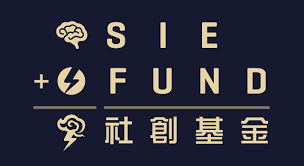 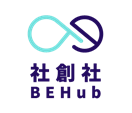 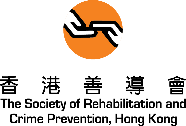 項目參考編號SIE reference number項目名稱Project Name項目開始及結束日期Project Start Date and End Date項目參考編號SIE reference number項目名稱Project Name遞交申請日期Submission Date簽署：Signature：_________________________職銜：(如適用)Title：(if applicable)_________________________申請人姓名/ 團體負責人姓名：Name of Applicant/ Name of Key Management：_________________________聯絡電話：Contact No._________________________日期：Date：_________________________簽署及蓋章：(如適用)Signature and Chop：(if applicable)_________________________